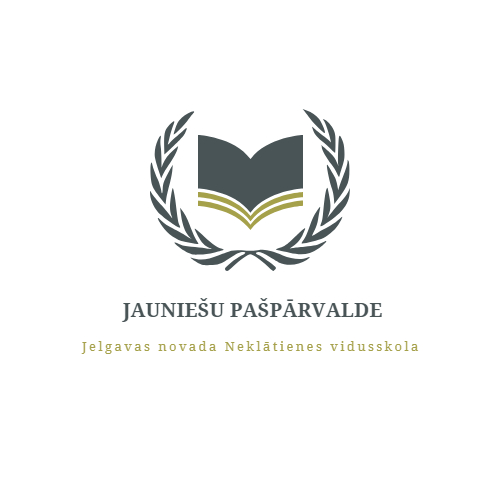 Jelgavas novada Neklātienes vidusskolaJAUNIEŠU PAŠPĀRVALDESSANĀKSMEJelgavā2019. gada 20. februārī	           Nr. 2Sanāksmē piedalījās: Pedagogs L. Vecums-Veco. Izglītojamā  S. Varslavāne. Neieradās un neinformēja: A. Slavišena, E.N. Aleksejeva.Neieradās, informēja: L. Kikvidze.Sākums plkst. 16:00Darba kārtība:Par iepriekšējās sanāksmes lēmumu izpildi.Par skolas flaijeru izplatīšanu.Par idejām izlaidumam.Par smēķēšanu skolas teritorijā.Ziņo L. Vecums-VecoI.Sērmūkslei noskaidrot vai ir iespēja skolēniem virsdrēbes novietot skolas garderobē – noskaidrots, ka mūsu skolas izglītojamajiem ir atļauts atstāt savas virsdrēbes Svētes pamatskolas garderobē, pašiem parūpējoties par savām personīgajām mantām.I.Sērmūkslei interesēties par atbilstoša lektora lekciju Valentīna dienai Svētes KP – pasākums pagājis, lekcija nenotika.S.Varslavānei aptaujāt klases biedrus un skolas biedrus par idejām ziemeļvalstu vakarskolu jauniešu uzņemšanai aprīlī – Sintijai nav izdevies atrast domu biedrus skolā un nav nekāda atsaucība no klases biedriem, kuri vēlētos piedalīties viesu uzņemšanā, kā arī nav ideju, ko viņiem piedāvāt. Abgunstes muižas apmeklējums nebūs iespējams, Sintijas paziņa nevarēs noorganizēt keramikas nodarbību. Sintija vēl uzrunās no savas klases Alitu, Valēriju un Dāvi, lai aicinātu būt mūsu skolas pārstāvju komandā.Ziņo L.Vecums-VecoDomājot par nākamo mācību gadu un izglītojamo aicināšanu mācīties, Sintija saņēma kaudzīti ar skolas flaijeriem, lai izplatītu savā dzīves vietā Līvbērzē. Ziņo L.Vecums-vecoTuvojoties mācību gada noslēgumam, jādomā par skolas izlaidumu, par koncerta daļu, absolventu sviekšanu. Izlaidumu vadīs skolotāji Regina Detlava un Gundars Preiss.Ziņo L.Vecums-VecoJoprojām pastāv problēma, ka skolas teritorijā izglītojamie smēķē. Sintija atzīst, ka tā tas notiek, ņems to vērā un sekos līdzi, lai smēķētāji izvēlas citas, tālākas vietas. Skolā mācās pieaugušie un diemžēl šis kaitīgais ieradums piemīt daudziem.Sanāksmē nolēma:S.Varslavānei aptaujāt klases biedrus un skolas biedrus par idejām ziemeļvalstu vakarskolu jauniešu uzņemšanai aprīlī.Idejas skolas izlaidumam.Nākošā sanāksme 20. martā plkst. 16:00.Sanāksmi vadīja:					S.VarslavāneSanāksmi protokolēja:		                        L.Vecums-Veco